Name: ____________________________ Date: _____________________ Per _____GeneticsWhy do parents and their children have similar characteristics? To answer this question, we will investigate:how genes influence our characteristics and how genes are inherited by children from their parents.How do genes influence our characteristics? 1. A gene is a segment of a ________ molecule that gives the instructions for making a protein. Different versions of the same gene are called alleles, and different alleles give the instructions formaking different versions of a __________________.  These different versions of a protein can result in different observable characteristics. Each cell in your body has two copies of each gene (one inherited from your mother and one inherited from your father).If both copies of a gene have the same allele, the person is homozygous for that gene. If the two copies of a gene have different alleles, the person is heterozygous for that gene. 2a. This chart shows an example of how genes influence our characteristics. Circle the genotypes in the chart that are homozygous. Fill in the empty box to complete the chart.2b. Explain how the two different homozygous genotypes result in different phenotypes. 3. For many genes, in a heterozygous person a dominant allele determines the phenotype and the other recessive allele does not affect the phenotype. This means that a heterozygous person has the same phenotype as a person who is homozygous for the _______________________ allele.                                       (dominant/recessive)Answer question 4 based on the information in the above chart.4a. Which allele is dominant?   ___ A      ___ a   4b. Which allele is recessive?    ___ A      ___ a4c. What evidence supports your conclusion about which allele is dominant and which is recessive?This example illustrates how meiosis and fertilization can result in a child who has a different phenotype than either of his/her parents. Answer questions 11-13 to evaluate whether other pairs of parents could also have a child with a phenotype that neither parent has.12a. For each of these three Punnett squares, circle the genotype of any parent or child who would be albino. 12b. Considering all four Punnett squares, _________________ of the children with normal skin and					                 (all/most/none)hair color have at least one parent who also has normal skin and hair color. A couple is most likely to have an albino child if ________________ of the parents is/are albino.         (none/one/both)These findings help us to understand why children tend to resemble their parents.13. Explain why two albino parents will not have any children with normal skin and hair color, but two parents with normal skin and hair color could have an albino child.14. Albino children are rare in the general population. Based on this observation, what is the most common genotype for parents? Explain your reasoning.Genotype ProteinPhenotype (characteristics)Phenotype (characteristics)AANormal skin and hair color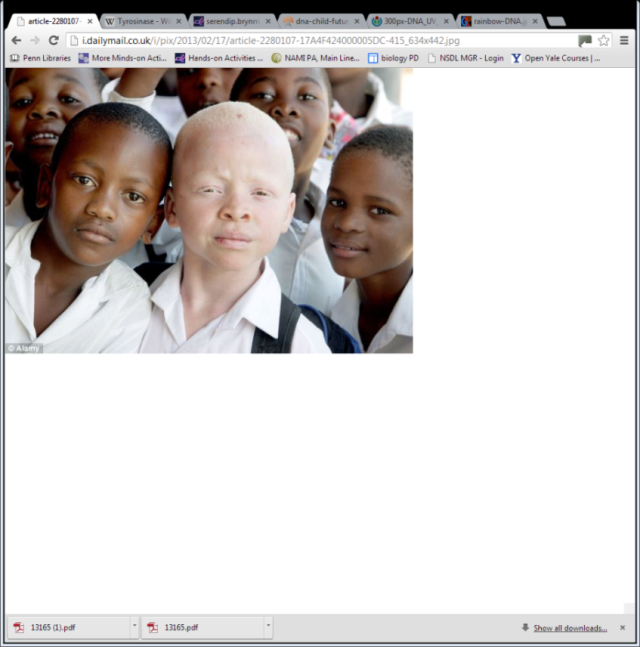 AaEnough normal enzyme to make melanin in skin and hairNormal skin and hair coloraaDefective enzyme that does not make melaninVery pale skin and hair color (albino)11a. Complete this Punnett square for two parents who are homozygous aa.11a. Complete this Punnett square for two parents who are homozygous aa.11a. Complete this Punnett square for two parents who are homozygous aa.11a. Complete this Punnett square for two parents who are homozygous aa.11b. Complete this Punnett square for a mother who is heterozygous Aa and a father who is homozygous aa. 11b. Complete this Punnett square for a mother who is heterozygous Aa and a father who is homozygous aa. 11b. Complete this Punnett square for a mother who is heterozygous Aa and a father who is homozygous aa. 11b. Complete this Punnett square for a mother who is heterozygous Aa and a father who is homozygous aa. 11c. Complete this Punnett squarefor a mother who is homozygous aa and a father who is homozygous AA. 11c. Complete this Punnett squarefor a mother who is homozygous aa and a father who is homozygous AA. 11c. Complete this Punnett squarefor a mother who is homozygous aa and a father who is homozygous AA. 11c. Complete this Punnett squarefor a mother who is homozygous aa and a father who is homozygous AA. 